ANMELDUNG 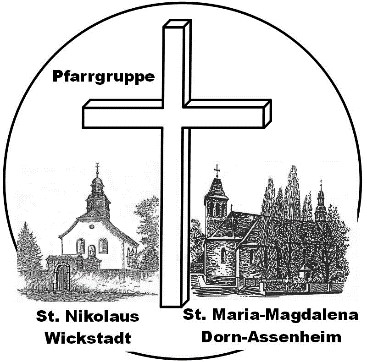 zur Vorbereitung auf die Erstkommunion in der Pfarrgruppe Wickstadt/ Dorn-Assenheim im Jahr 2023(BITTE IN DRUCKBUCHSTABEN AUSFÜLLEN – DANKE!)Name, Vornamen des Kindes: __________________________________________________Anschrift: __________________________________________________________________Geburtstag: ____________________Geburtsort: __________________________________Taufdatum: _____________________ in (Ort) _____________________________________(Pfarrei) ___________________________________________________________________Noch nicht getauftSchule: ____________________________________ 		Klasse: ________________ELTERNMUTTER							VATERName: _____________________________		Name: ____________________________Anschrift: ___________________________		Anschrift: _____________________________________________________________		__________________________________Telefon: ____________________________		Telefon: ___________________________Mobil: _____________________________		Mobil: ____________________________@-Mail: ____________________________		@-Mail: ___________________________Konfession: _________________________		Konfession: ________________________(Bitte ankreuzen):    Hiermit genehmigen wir der Pfarrgruppe Wickstadt/Dorn-Assenheim den Namen, die Adresse und Fotos unseres Kindes im Pfarrbrief und auf der Homepage zu veröffentlichen.    Kontaktdaten dürfen für Kirchliche Mitarbeiter der Pfarrgruppe (Haupt- Und Ehrenamtlich) ausgegeben werden.    Ich möchte Sie als Katechetin/ Katechet unterstützen Unterschrift Mutter:					Unterschrift Vater: ___________________________  			___________________________PROJEKTE:(Bitte ankreuzen):Familien Wanderung (Aufbau, Abbau, Stühle und Tische stehlen und aufräumen)Nikolaus MarktKrippenspiel (Proben, Dekoration vorbereiten, Kleidungen für Schauspieler, Aufbau, Abbau)Sternsingeraktion (Kinder begleiten)Palmbasteln und Kirchenputz (mit Palmstöcke Basteln helfen, Vorbereitung, Aufräumen)Wallfahrt nach Maria Sternbach (Hilfe mit Kirchplatz aufräumen, Aufbau und Abbau, Essen und Getränke austeilen, Kuchen spenden) Abschluss Fest (z. B. Grillfest ins Pfarrgarten D-A/ Fahrrad Ausflug nach Ilbenstadt/ Ausflug nach Kloster Engelthal mit Picknick)Kontaktdaten:Pfarrbüro Dorn-AssenheimKirchplatz 161203 Reichelsheim/Dorn-AssenheimTel. 06035-5196E-Mail: pfarramt-dorn-assenheim@t-online.dePfarrbüro FlorstadtFriedensstraße 161197 Nieder – FlorstadtTel. 06035-5333E-Mail: pfarrei-wickstadt@t-online.de 